SAMPLE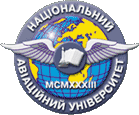         ННЮІ  НАУModule control work №1Educational and Scientific Law InstituteDiscipline "Advocacy and Notary of "TICKET # 11. Principles and principles of lawyer activity.2. The activity of the lawyer's assistant.  3. Notary: the notion, requirements for persons applying for a notary's position.Approved at the meeting of the departmentcriminal law and process, protocol No. 7from August 29, 2017.Teacher ___________ I.F. Litvinova